Pasen op de Hondsrug 2021Voor 4 personen                                             Vrijdag 15:00 ™ maandag 15:00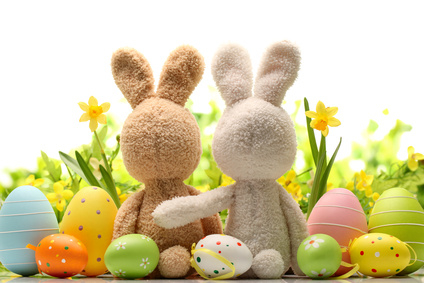 IngrediëntenAankomst vanaf 15:00 een flesje wijn🍾🥂 en een versnapering 🥜staat voor u klaar. De kinderen worden hierbij niet vergeten.Bedden zijn opgemaakt🛏, handdoeken en linnenpakket ligt klaarAlles is in de paassfeer gebracht🐥🐰Aankomst Maaltijd:                                                                                                                              keuze 1: soep met verse broodje keuze.                                                                                         2: macaroni met vlees of vegaElke ochtend ontbijt🥐🧀☕️1 x op dag na keuze een gourmet of fondue verzorgd🍱🥗Gratis gebruik van WiFi, Netflix en Videoland  of aanwezige dvd’s🎥📀Gratis gebruik van twee fietsen🚴‍♀️🚴‍Indien kinderen aanwezig: paaseieren schilderen en zoekenPrijzen: 575€Dit weekend is ook te boeken zonder extra’s 425€. Uiteraard wordt de woning wel in paassfeer gebracht en zijn de bedden opgemaakt.( Prijzen zijn inclusief eindschoonmaak en toeristenbelasting)TipsTegen extra betaling kunt u ook een paasrit te paard maken op een van onze IJslanders.Utopolis bioscoop in Emmen🎞Wildlands Emmen🦧Wandelen of fietsen door het prachtige natuurgebied van Valthe en omgeving🌲🍄🦌Bezoek een van de vele restaurants in de omgeving van Valthe🥩Bezoek 1 van de vele paasvuren in de omgevingTe boeken via de website: www.hondsrugvakantievalthe.nlOf via de mail: hondsrugvakantie@gmail.comOnder vermelding van: Paasarrangement